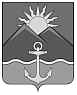 ДУМА ХАСАНСКОГО МУНИЦИПАЛЬНОГО ОКРУГАПРИМОРСКОГО КРАЯРЕШЕНИЕ пгт Славянка08.12.2022	   №  54   Об учреждении Финансового управления администрации Хасанского муниципального округа Приморского края и утверждении Положения о Финансовом управлении администрации Хасанского муниципального округа Приморского края В соответствии с Федеральным законом от 06.10.2003 № 131-ФЗ «Об общих принципах организации местного самоуправления в Российской Федерации», Законом Приморского края от 22.04.2022 № 80-КЗ «О Хасанском муниципальном округе Приморского края», решением Думы Хасанского муниципального округа Приморского края от 08.12.2022 № 53 «Об утверждении структуры администрации Хасанского муниципального округа Приморского края», руководствуясь Уставом Хасанского муниципального округа Приморского края, рассмотрев представление главы Хасанского муниципального района Приморского края,Дума Хасанского муниципального округа Приморского краяРЕШИЛА:1. Учредить Финансовое управление администрации Хасанского муниципального округа Приморского края с правами юридического лица в форме муниципального казенного учреждения.2. Утвердить Положение о Финансовом управлении администрации Хасанского муниципального округа Приморского края.3. Финансовому управлению администрации Хасанского муниципального округа Приморского края приступить к исполнению возложенных на него полномочий с момента формирования администрации Хасанского муниципального округа Приморского края.4. Поручить Александре Борисовне Слепцовой, начальнику Финансового управления администрации Хасанского муниципального района осуществить действия по государственной регистрации Финансового управления администрации Хасанского муниципального округа Приморского края в качестве юридического лица.5. Опубликовать настоящее решение в Бюллетене муниципальных правовых актов Хасанского муниципального района и разместить на официальном сайте Думы Хасанского муниципального района, официальном сайте администрации Хасанского муниципального района в информационно-телекоммуникационной сети «Интернет».6. Настоящее решение вступает в силу со дня его принятия.Председатель Думы				                                                   Н.В. КарповаУТВЕРЖДЕНОРешением Думы Хасанскогомуниципального округа Приморского краяот 08.12.2022 № 54ПОЛОЖЕНИЕО ФИНАНСОВОМ УПРАВЛЕНИИАДМИНИСТРАЦИИ ХАСАНСКОГО МУНИЦИПАЛЬНОГО ОКРУГА ПРИМОРСКОГО КРАЯ1. Общее положение1.1. Финансовое управление администрации Хасанского муниципального округа Приморского края (далее по тексту - Управление) является отраслевым (функциональным) органом администрации Хасанского муниципального округа Приморского края, осуществляющим в пределах своих полномочий управление финансовыми ресурсами Хасанского муниципального округа Приморского края. Сокращенное наименование управления «Финансовое управление администрации Хасанского муниципального округа».1.2. Управление является юридическим лицом, имеет свою смету расходов, самостоятельный баланс и лицевые счета, открытые в органе Федерального казначейства, печать со своим наименованием и изображением герба Хасанского муниципального округа Приморского края, иные печати, штампы, бланки установленного образца. Организационно-правовая форма Управления - муниципальное казенное учреждение1.3. Управление создается и функционирует в порядке, предусмотренном Федеральным законом от 06.10.2003 № 131-ФЗ «Об общих принципах организации местного самоуправления в Российской Федерации», Законом Приморского края от 04.06.2007 № 82-КЗ «О муниципальной службе в Приморском крае», Уставом Хасанского муниципального округа Приморского края и подчиняется в своей деятельности главе Хасанского муниципального округа Приморского края.1.4. Управление в своей деятельности руководствуется Конституцией Российской Федерации, федеральными конституционными законами, федеральными законами, правовыми актами Президента Российской Федерации, Правительства Российской Федерации, нормативными правовыми актами Министерства финансов Российской Федерации, Федерального казначейства Российской Федерации, Бюджетным Кодексом Российской Федерации, законами Приморского края, правовыми актами Губернатора Приморского края и Правительства Приморского края, Уставом Хасанского муниципального округа, муниципальными правовыми актами Хасанского муниципального округа, а также настоящим Положением. 1.5. Управление осуществляет свою деятельность во взаимодействии с федеральными органами исполнительной власти, органами исполнительной власти Приморского края, органами местного самоуправления Хасанского муниципального округа Приморского края, иными участниками бюджетного процесса.1.6. Структура Управления включает отделы, обеспечивающие выполнение Управлением возложенных на него функций. Финансирование деятельности Управления осуществляется за счет средств бюджета Хасанского муниципального округа, предусмотренных на содержание органов местного самоуправления.1.7 Местонахождение управления - Приморский край, Хасанский район, пгт Славянка, ул. Молодежная, 1.2. Полномочия2.1. Управление осуществляет следующие полномочия:2.1.1 Принимает участие в разработке и реализации единой финансовой политики на территории Хасанского муниципального округа Приморского края.2.1.2. Осуществляет: участие в разработке и реализации единой финансовой политики на территории Хасанского муниципального округа;составление проекта бюджета Хасанского муниципального округа на очередной финансовый год и плановый период в соответствии с принципом сбалансированности, исходя из необходимости минимизации размера дефицита бюджета; разработку основных направлений бюджетной и налоговой политики Хасанского муниципального округа;проектирование предельных объемов бюджетных ассигнований по главным распорядителям средств бюджета Хасанского муниципального округаведение реестра расходных обязательств Хасанского муниципального округа и представление его в Министерство финансов Приморского края;организацию исполнения бюджета Хасанского муниципального округа и управляет средствами на едином счете бюджета Хасанского муниципального округа в пределах существующего остатка в установленном им порядке;составление и ведение сводной бюджетной росписи бюджета Хасанского муниципального округа;составление и ведение кассового плана исполнения бюджета Хасанского муниципального округа;утверждение и доведение предельного объема оплаты денежных обязательств в соответствующем периоде текущего финансового года;разрабатывает проект программы муниципальных внутренних заимствований и программы муниципальных гарантий Хасанского муниципального округа в валюте Российской Федерации;обеспечивает предоставление бюджетных кредитов в пределах бюджетных ассигнований, утвержденных решением Думы Хасанского муниципального округа о бюджете Хасанского муниципального округа, и представляет Хасанский муниципальный округ в договорах о предоставлении средств бюджета Хасанского муниципального округа на возвратной основе, а также в правоотношениях, возникающих в связи с их заключением;анализ финансового состояния принципалов;ведение муниципальной долговой книги Хасанского муниципального округа;формирование и утверждение перечня налоговых льгот (налоговых расходов);исполнение судебных актов по искам к бюджету Хасанского муниципального округа о возмещении вреда, причиненного незаконными действиями (бездействием) органов местного самоуправления Хасанского муниципального округа или их должностных лиц, в том числе издания органами местного самоуправления Хасанского муниципального округа муниципальных правовых актов, не соответствующих закону или иному нормативному правовому акту, а также судебных актов по иным искам о взыскании денежных средств за счет казны Хасанского муниципального округа (за исключением судебных актов о взыскании денежных средств в порядке субсидиарной ответственности главных распорядителей средств бюджета Хасанского муниципального округа), судебных актов о присуждении компенсации за нарушение права на исполнение судебного акта в разумный срок порядке, предусмотренном Бюджетным кодексом Российской Федерации;учет и хранение исполнительных документов по искам к казне Хасанского муниципального округа и иных документов, связанных с их исполнением;обеспечение соблюдения единой методологии бюджетного (бухгалтерского) учета и бюджетной (бухгалтерской) отчетности;составление отчета об исполнении бюджета Хасанского муниципального округа за первый квартал, полугодие и девять месяцев текущего финансового года на основании бюджетной отчетности главных распорядителей средств бюджета Хасанского муниципального округа, главных администраторов доходов бюджета Хасанского муниципального округа, главных администраторов источников финансирования дефицита бюджета Хасанского муниципального округа, и представление его на утверждение в администрацию Хасанского муниципального округа для последующего направления его в Думу Хасанского муниципального округа и Контрольно–счетное управление Хасанского муниципального округа;составление и представление отчета об исполнении бюджета Хасанского муниципального округа за отчетный финансовый год в администрацию Хасанского муниципального округа; внутренний контроль в установленном Управлением порядке в пределах своих полномочий;внутренний финансовый аудит в установленном Управлением порядке с соблюдением федеральных стандартов внутреннего финансового аудита;проведение мониторинга качества финансового менеджмента в отношении главных распорядителей средств Хасанского муниципального округа, главных администраторов доходов бюджета Хасанского муниципального округа, главных администраторов источников финансирования дефицита бюджета Хасанского муниципального округа;формирование и ведение сводного реестра главных распорядителей, распорядителей и получателей средств бюджета Хасанского муниципального округа, главных администраторов и администраторов доходов бюджета Хасанского муниципального округа, главных администраторов и администраторов источников финансирования дефицита бюджета Хасанского муниципального округа, а также юридических лиц, не являющихся участниками бюджетного процесса;обеспечение размещения информации на едином портале бюджетной системы Российской Федерации в информационно-телекоммуникационной сети Интернет, в установленном Министерством финансов Приморского края порядке;обеспечение включения информации и документов в реестр участников бюджетного процесса, а также юридических лиц, не являющихся участниками бюджетного процесса, в порядке, установленном Министерством финансов Российской Федерации;формирование и ведение реестра источников доходов бюджета Хасанского муниципального округа;принятие нормативных правовых актов в пределах своей компетенции на основании и во исполнение законодательных и иных нормативных правовых актов Российской Федерации и Приморского края, органов местного самоуправления Хасанского муниципального округа регулирующих бюджетные правоотношения;функции главного распорядителя и получателя средств бюджета, главного администратора, администратора доходов, главного администратора, администратора источников финансирования дефицита бюджета Хасанского муниципального округа в соответствии с нормативным правовым актом Хасанского муниципального округа;муниципальные внутренние заимствования Хасанского муниципального округа, в части кредитов, привлекаемых от кредитных организаций, и кредитов, привлекаемых от других бюджетов бюджетной системы Российской Федерации;закупку товаров, работ, услуг, связанных с обеспечением деятельности Управления;комплектование, хранение, учет и использование архивных документов, образовавшихся в процессе деятельности Управления;контроль за соблюдением органами местного самоуправления нормативов формирования расходов на содержание органов местного самоуправления в пределах своих полномочий;ведение бюджетного учета и формирование бюджетной отчетности Управления как главного распорядителя, получателя средств бюджета Хасанского муниципального округа, главного администратора, администратора доходов и источников финансирования дефицита бюджета Хасанского муниципального округа;формирование бюджетной отчетности на основании бюджетной отчетности главных распорядителей средств бюджета Хасанского муниципального округа, главных администраторов доходов бюджета Хасанского муниципального округа, главных администраторов источников финансирования дефицита бюджета Хасанского муниципального округа;формирование сводной бухгалтерской отчетности бюджетных и автономных учреждений, в отношении которых функции и полномочия учредителей выполняют органы местного самоуправления, с последующим представлением в Министерство финансов Приморского края;проверку бюджетной (бухгалтерской) отчетности на соответствие контрольным соотношениям, установленным Министерством финансов Российской Федерации;утверждение перечня кодов подвидов по видам доходов, главными администраторами которых являются органы местного самоуправления Хасанского муниципального округа и (или) находящиеся в их ведении казенные учреждения;устанавливает перечня и кодов целевых статей расходов бюджета Хасанского муниципального округа;утверждение перечня кодов видов источников финансирования дефицита бюджета, главными администраторами которых являются органы местного самоуправления Хасанского муниципального округа;противодействие коррупции в пределах своих полномочий;меры по противодействию терроризму  в пределах своих полномочий;обеспечение мобилизационной подготовки  Управления;контроль, предусмотренный частью 5 статьи 99 Федерального закона «О контрактной системе в сфере закупок товаров, работ, услуг для обеспечения государственных и муниципальных нужд»;иные полномочия в соответствии с Бюджетным кодексом Российской Федерации, иными нормативными правовыми  актами Российской Федерации и Приморского края, муниципальными правовыми актами органов местного самоуправления Хасанского муниципального округа.2.1.3. Определяет:порядок планирования бюджетных ассигнований бюджета Хасанского муниципального округа на очередной финансовый год и плановый период;порядок проведения мониторинга и оценки качества финансового менеджмента главными распорядителями средств бюджета Хасанского муниципального округа, главными администраторами доходов бюджета Хасанского муниципального округа  и формирования их ежегодного рейтинга;порядок применения бюджетной классификации Российской Федерации в части, относящейся бюджету Хасанского муниципального округа;порядок исполнения бюджета  Хасанского муниципального округа по расходам и по источникам финансирования дефицита бюджета Хасанского муниципального округа при казначейском обслуживании исполнения бюджета Хасанского муниципального округа  территориальным органом Федерального казначейства по Приморскому краю;порядок составления и ведения сводной бюджетной росписи бюджета Хасанского муниципального округа, включая внесение в нее изменений, бюджетных росписей главных распорядителей средств бюджета Хасанского муниципального округа;порядок санкционирования оплаты денежных обязательств получателей средств бюджета Хасанского муниципального округа, в том числе денежных обязательств, подлежащих   исполнению   за   счет   бюджетных   ассигнований  по источникам финансирования дефицита бюджета в соответствии с положениями Бюджетного кодекса Российской Федерации;порядок санкционирования расходов муниципальных бюджетных и автономных учреждений Хасанского муниципального округа, источником финансового обеспечения которых являются субсидии на осуществление капитальных вложений в объекты капитального строительства муниципальной собственности Хасанского муниципального округа и приобретение объектов недвижимого имущества в муниципальную собственность Хасанского муниципального округа;порядок составления и ведения кассового плана исполнения бюджета Хасанского муниципального округа, а также состав и сроки представления главными распорядителями муниципальных бюджетных средств, главными администраторами доходов бюджета Хасанского муниципального округа, главными администраторами источников финансирования дефицита бюджета Хасанского муниципального округа сведений, необходимых для составления и ведения кассового плана;порядок составления бюджетной отчетности;порядок завершения операций по исполнению бюджета в текущем финансовом году в соответствии с требованиями Бюджетного кодекса Российской Федерации;порядок исполнения решения о применении бюджетных мер принуждения, решений об изменении (отмене) указанных решений;порядок направления главными распорядителями средств бюджета Хасанского муниципального округа, представлявшими в суде интересы Хасанского муниципального округа, Управлению информации о результатах рассмотрения дела в суде, о наличии оснований для обжалования судебного акта, о результатах его обжалования, а также уведомления Управлением главных распорядителей средств бюджета Хасанского муниципального округа об исполнении за счет казны Хасанского муниципального округа судебных актов о возмещении вреда;порядок принятия и учета бюджетных и денежных обязательств получателей средств бюджета Хасанского муниципального округа;порядок оценки надежности (ликвидности) банковской гарантии, поручительства, предоставляемых в целях обеспечения возврата бюджетных кредитов);типовую форму соглашения о предоставлении из бюджета Хасанского муниципального округа муниципальным бюджетным или автономным учреждениям субсидий на иные цели;2.1.4. Взаимодействует с территориальными органами федеральных органов исполнительной власти, органами исполнительной власти Приморского края, на которые возложена ответственность за обеспечение своевременного поступления налогов и других обязательных платежей в  бюджет Хасанского муниципального округа, а также по вопросам исполнения бюджета в бюджет Хасанского муниципального;2.1.5. Осуществляет иные полномочия в установленной сфере деятельности, предусмотренные действующим законодательством.2.2. В целях реализации полномочий в установленной сфере деятельности Управление имеет право:запрашивать в установленном порядке необходимые материалы и информацию от федеральных органов исполнительной власти, в том числе их территориальных органов, органов исполнительной власти Приморского края, органов местного самоуправления Хасанского муниципального округа, а также организаций и должностных лиц для решения вопросов, отнесенных к компетенции Управления;открывать и закрывать счета Управления по учету средств бюджета Хасанского муниципального округа в соответствии с законодательством Российской Федерации;применять бюджетные меры принуждения за совершение бюджетного нарушения в соответствии с Бюджетным кодексом Российской Федерации, законодательством Российской Федерации;использовать системы связи и коммуникации;разрабатывать методические указания по вопросам, отнесенным к компетенции Управления, для органов местного самоуправления Хасанского муниципального округа и муниципальных учреждений.3. Организация деятельности Управления3.1. Управление возглавляет начальник, назначаемый и освобождаемый от должности в установленном порядке главой Хасанского муниципального округа.3.2. Структура и штатная численность Управления утверждаются администрацией Хасанского муниципального округа по представлению начальника управления.3.3. Начальник Управления осуществляет следующие функции:3.3.1. осуществляет общее руководство деятельностью Управления;3.3.2. распределяет обязанности между сотрудниками Управления;3.3.3. утверждает смету расходов на содержание Управления в пределах утвержденных бюджетных ассигнований;3.3.4. утверждает должностные инструкции работников Управления;3.3.5. участвует в заседаниях и совещаниях, проводимых администрацией Хасанского муниципального округа и Думой Хасанского муниципального округа, в других заседаниях и совещаниях при обсуждении вопросов, отнесенных к компетенции Управления;3.3.6. согласовывает штатную численность и фонд оплаты труда работников органов местного самоуправления Хасанского муниципального округа;3.3.7. обеспечивает условия для переподготовки и повышения квалификации работников Управления;3.3.8. в пределах своей компетенции издает приказы по вопросам внутренней организации работы Управления, иным вопросам, относящимся к компетенции Управления;3.3.9. заключает муниципальные контракты, договоры, подписывает соглашения по вопросам, отнесенным к ведению Управления, выдает доверенности;3.4. Начальник Управления имеет исключительное право:3.4.1. утверждать сводную бюджетную роспись бюджета Хасанского муниципального округ;3.4.2. вносить изменения в сводную бюджетную роспись бюджета Хасанского муниципального округа;3.4.3. утверждать лимиты бюджетных обязательств для главных распорядителей средств бюджета Хасанского муниципального округа;3.4.4. вносить изменения в лимиты бюджетных обязательств.3.5. Начальник Управления в случае выявления бюджетных нарушений имеет право выносить главным распорядителям средств бюджета Хасанского муниципального округа обязательные для исполнения предписания о ненадлежащем исполнении бюджета Хасанского муниципального округа (организации бюджетного процесса);3.6. В период временного отсутствия начальника Управления обязанности начальника исполняет заместитель начальника Управления, или иное лицо, назначенное распоряжением администрации Хасанского муниципального округа по представлению начальника Управления, которое несет полную ответственность за работу Управления в этот период в соответствии с настоящим Положением, если иное не установлено главой Хасанского муниципального округа.3.7. Права и обязанности сотрудников Управления определяются законодательством Российской Федерации, Приморского края, Хасанского муниципального округа и должностными инструкциями.4. Реорганизация и ликвидация Управления4.1. Реорганизация или ликвидация Управления осуществляется по решению Думы Хасанского муниципального округа в порядке, определенном действующим законодательством.